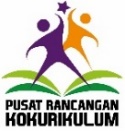 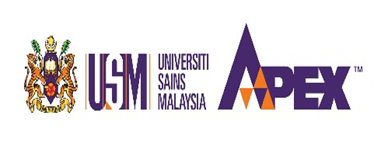     NAMA KURSUS :__________________________________________________________________    DISEDIAKAN OLEH NAMA :_____________________________________________________________________________    JAWATAN:__________________________________________________________________NONAMAPROGRAMOBJEKTIFPROGRAMKLASIFIKASPROGRAMTARIKH &TEMPATBIL PENGELOLABILSASARAN